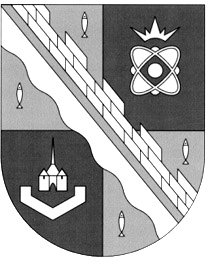                            администрация МУНИЦИПАЛЬНОГО ОБРАЗОВАНИЯ                                             СОСНОВОБОРСКИЙ ГОРОДСКОЙ ОКРУГ  ЛЕНИНГРАДСКОЙ ОБЛАСТИ                             постановление                                                      от 02/12/2022 № 2857О внесении изменений в постановление администрации Сосновоборского городского округа от 19.03.2015 № 947 «Об образовании межведомственной рабочей группы, по снижению неформальной занятости, повышению собираемости страховых взносов в бюджеты государственных внебюджетных фондови налога на доходы физических лиц, при администрации муниципального образования Сосновоборский городской округЛенинградской области» В соответствии с письмом комитета по труду и занятости населения Правительства Ленинградской области (от 26.10.2022 № 02-1-4283/2022) об утверждении Положения о межведомственной комиссии по легализации неформальной занятости территории Сосновоборского городского округа администрация Сосновоборского городского округа
п о с т а н о в л я е т:1. Внести изменения в постановление администрации Сосновоборского городского округа от 19.03.2015 № 947 «Об образовании межведомственной рабочей группы, по снижению неформальной занятости, повышению собираемости страховых взносов в бюджеты государственных внебюджетных фондов и налога на доходы физических лиц, при администрации муниципального образования Сосновоборский городской округ Ленинградской области»: 1.1. Утвердить в новой редакции Положение о межведомственной рабочей группе по снижению неформальной занятости, повышению собираемости страховых взносов в государственные внебюджетные фонды и налога на доходы физических лиц, при администрации муниципального образования Сосновоборский городской округ Ленинградской области согласно приложению к настоящему постановлению.2. Отделу по связям с общественностью (пресс-центр) комитета по общественной безопасности и информации (Бастина Е.А.) разместить настоящее постановление на официальном сайте Сосновоборского городского округа.3. Общему отделу администрации (Смолкина М.С.) обнародовать настоящее постановление на электронном сайте городской газеты «Маяк».4. Настоящее постановление вступает в силу со дня официального обнародования. 5. Контроль за исполнением настоящего постановления оставляю за собой.Первый заместитель главы администрацииСосновоборского городского округа                                                                          С.Г. ЛютиковИсп. Смирнова Н.А.62835   ТНУТВЕРЖДЕНОпостановлением администрации Сосновоборского городского округаот 02/12/2022 № 2857(Приложение)П О Л О Ж Е Н И Ео межведомственной рабочей группе по снижению неформальной занятости, повышению собираемости страховых взносов в государственные внебюджетные фонды и налога на доходы физических лиц, при администрации муниципального образования Сосновоборский городской округ Ленинградской областиI.Общие положения1.1. Муниципальная межведомственная рабочая группа по снижению неформальной занятости, повышению собираемости страховых взносов в государственные внебюджетные фонды и налога на доходы физических лиц, при администрации муниципального образования Сосновоборский городской округ Ленинградской области (далее - МРГ) является постоянно действующим, координационным органом, осуществляющим рассмотрение информации и подготовку рекомендаций по противодействию теневой занятости и по легализации трудовых отношений на территории Сосновоборского городского округа Ленинградской области.1.2. Межведомственная рабочая группа в своей деятельности руководствуется Конституцией Российской Федерации, федеральными законами и иными нормативными правовыми актами Российской Федерации, Уставом Ленинградской области, законами Ленинградской области и иными нормативными правовыми актами Ленинградской области, а также настоящим Положением.II. Задачи межведомственной рабочей группы1. Стимулирование (повышение заинтересованности) работодателей к легализации трудовых отношений.2. Обеспечение согласованных действий администрации Сосновоборского городского округа, территориальных органов федеральных органов государственной власти, внебюджетных фондов, общественных объединений по противодействию неформальной занятости и сокрытию работодателями фактического размера выплачиваемой заработной платы работникам организаций.3. Обеспечение взаимодействия органов исполнительной власти Сосновоборского городского округа Ленинградской области, контрольно-надзорных органов государственной власти и территориальных органов федеральных органов государственной власти в целях формирования единой базы данных по организациям и индивидуальным предпринимателям, имеющим нелегализованные трудовые отношения.4. Выработка мер по решению вопросов снижения неформальной занятости, легализации трудовых отношений, поступления налогов и повышения собираемости страховых взносов во внебюджетные фонды на обязательное пенсионное, социальное и медицинское страхование.5. Проведение оперативного мониторинга:-эффективности реализации мероприятий, направленных на минимизацию теневой занятости;- ситуации по неформальной занятости;- собираемости страховых взносов во внебюджетные фонды; - ситуации с недоимками по платежам во внебюджетные фонды.6. Разработка Плана мероприятий по межведомственному взаимодействию в целях снижения неформальной занятости на территории Сосновоборского городского округа Ленинградской области.7. Проведение встреч с руководителями предприятий и организаций Сосновоборского городского округа Ленинградской области при необходимости.8. Выявление причин теневой занятости.III. Функции межведомственной рабочей группыМРГ осуществляет следующие функции:-определение основных отраслей, для которых в наибольшей степени возможен риск возникновения теневой занятости в муниципальном образовании Сосновоборского городского округа Ленинградской области;-выявление на территории муниципального образования Сосновоборского городского округа Ленинградской области работодателей с признаками теневой занятости, используя информацию из различных источников, в том числе данные Федеральной налоговой службы, Пенсионного фонда Российской Федерации, Фонда социального страхования, Государственной инспекции труда в Ленинградской области, заявления и обращения граждан;-координация деятельности членов МРГ для реализации мероприятий направленных на снижение теневой занятости;-инициирование совместных профилактических мероприятий в целях выявления граждан, работающих без оформления трудовых отношений при необходимости;-организация межведомственного обмена данными о возможных факторах риска наличия теневой занятости в муниципальном образовании;-заслушивание на заседании МРГ руководителей и представителей хозяйствующих субъектов в соответствии с критериями и признаками возможных рисков:-наличия теневой занятости;-имеющих задолженности по платежам в государственные социальные внебюджетные фонды;-выплачивающих заработную плату ниже величины размера минимальной заработной платы в Ленинградской области и среднеотраслевого уровня оплаты труда;-проведение информационно-разъяснительной работы с целью формирования отрицательного отношения общества к теневой занятости, особенно среди молодых специалистов, в том числе по вопросам:-выплаты заработной платы не ниже величины размера минимальной заработной платы в Ленинградской области;-легализации неформальной занятости и скрытых форм оплаты труда; -предоставление данных и информации по сфере деятельности МРГ уполномоченному органу исполнительной власти Ленинградской области по работе по снижению уровня теневой занятости и легализации трудовых отношений на территории Сосновоборского городского округа Ленинградской области (далее – уполномоченный орган), обеспечение проведения мониторинга работы муниципального образования Сосновоборского городского округа Ленинградской области по компетенции МРГ;-обеспечение информационно-разъяснительной работы путём размещения информации на официальном сайте Сосновоборского городского округа Ленинградской области, в СМИ, на официальных страницах в сети Интернет.IV. Права межведомственной рабочей группыМРГ в пределах своей компетенции имеет право:-принимать решения по вопросам, относящимся к компетенции МРГ;-запрашивать в установленном порядке у органов местного самоуправления необходимые материалы и информацию;-приглашать и заслушивать членов МРГ, представителей органов местного самоуправления муниципального образования, общественных организаций, руководителей (либо их представителей по доверенности) предприятий и организаций; -направлять уполномоченному органу в установленном порядке доклады и предложения и другие материалы по вопросам, отнесенным к компетенции МРГ;-приглашать для участия в своей деятельности представителей профессиональных союзов, объединений и организаций работодателей, не являющихся членами МРГ, а также специалистов, представителей других организаций, сферу деятельности которых затрагивают рассматриваемые МРГ вопросы при необходимости;-при выявлении фактов, свидетельствующих о возможном совершении преступлений или правонарушений в сфере трудовых отношений направлять информацию в правоохранительные органы или органы прокуратуры.V. Организация деятельности межведомственной рабочей группы1. МРГ формируется в составе председателя рабочей группы, заместителя председателя рабочей группы, членов рабочей группы и секретаря рабочей группы.2. МРГ возглавляет:	- Глава Сосновоборского городского округа – председатель рабочей группы. В отсутствие председателя заседание рабочей группы проводит заместитель председателя рабочей группы.3. Заседания МРГ проводятся по мере необходимости, но не реже двух раз в год. 4. Заседания МРГ проводятся в очной форме, в виде выездного заседания, в форме видеоконференции, а также иных формах. Решение о форме проведения заседания МРГ принимается председателем МРГ, при формировании повестки дня заседания МРГ.5. Заседание МРГ правомочно, если на нем присутствует или при его проведении приняло участие более половины состава МРГ.6. Решения МРГ принимаются простым большинством голосов членов МРГ. В случае равенства голосов решающим является голос председательствующего на заседании МРГ.7. Решение о проведении заседания МРГ принимается председателем МРГ либо (по согласованию с председателем МРГ) его заместителем. Председатель МРГ имеет право инициировать проведение внеочередного заседания МРГ.8. Повестку дня заседания МРГ определяет председатель МРГ по предложениям членов МРГ.9. Организационную часть подготовки к заседанию МРГ осуществляет секретарь МРГ.10. Предложения для включения в повестку дня заседания МРГ направляются секретарю МРГ в срок не позднее 10 рабочих дней до даты очередного заседания МРГ. 11. Секретарь МРГ осуществляет подготовку повестки дня заседания МРГ и её согласование с председателем МРГ.Секретарь МРГ уведомляет членов МРГ, а также приглашенных для участия в заседании МРГ лиц о дате, месте, времени, повестке дня и форме проведения заседания МРГ не позднее, чем за три рабочих дня до дня его проведения.12. К деятельности МРГ её председателем могут быть привлечены в качестве консультантов и экспертов представители общественных, государственных и муниципальных структур, а также представители предпринимательского сообщества.13. На заседание МРГ приглашаются руководители предприятий (организаций) или их представители на основании доверенности выданной в соответствии с требованиями законодательства Российской Федерации.14. Принимаемые на заседаниях МРГ решения носят рекомендательный характер и оформляются протоколом, который подписывается председательствующим на заседании МРГ. Ведение и направление протокола заседания МРГ осуществляет секретарь МРГ.Протоколы заседаний МРГ рассылаются членам МРГ в течение семи рабочих дней после их подписания (утверждения).15. В случае поступления запросов от участников заседания МРГ секретарь МРГ в срок, не превышающий десяти дней со дня получения запроса, направляет выписку из протокола заседания МРГ.16. Секретарь МРГ осуществляет учет и формирование информации о результатах работы МРГ.17. Организационно-техническое и информационно-аналитическое обеспечение деятельности МРГ осуществляет отдел экономического развития администрации Сосновоборского городского округа Ленинградской области.